The Clumsy Penguin (A Movement Story)Instructions: Read the story aloud. When you come to a bold word or phrase, act out the given movement.Once there was a penguin named Freddy. Freddy was a very clumsy penguin. Everywhere he waddled, Freddy caused trouble.

One day, Freddy waddled over to the fishing hole. The other penguins picked up fish and tossed them into their mouths. Freddy picked up a fish, but when he tossed the fish, it landed on his head!

"Freddy, you are such a clumsy penguin," the other penguins said.

Freddy lowered his head and waddled back home.

The next day, all of the penguins were swimming in the swimming hole. Freddy jumped into the water to join them. However, he jumped so high that he missed the swimming hole and bumped his head on the ice.

"Freddy, you are such a clumsy penguin," the other penguins said.

Freddy put his hands on his head and waddled back home.

The next day, all of the penguins were sitting on the eggs to keep them warm. Freddy waddled over to a pile of eggs and sat down on it. Then Freddy jumped up and yelled, "Ouch!" Freddy hadn't sat on a pile of eggs. He had sat on a pile of sharp rocks.

"Freddy, you are such a clumsy penguin," all the other penguins said.

Freddy rubbed his backside and waddled home.

The next day, the penguins decided to have a dance party. They twisted. They twirled. They bopped to the music.

Freddy waddled over to join the dance party. As he waddled he slid to the left and slid to the right. He hopped on one foot as he tried to catch his balance.

"Hey, look at Freddy," one of the penguins called out. 

All of the other penguins stopped dancing and watched Freddy.

Freddy waved his arms in the air. He kicked his legs. Then he slipped and spun in a circle. He stomped his feet. He clapped his wings. He spun in a circle. He jumped up and down. He shook out his feathers and moved his arms like a robot.

All of the other penguins were impressed and started to follow along with Freddy's clumsy dance.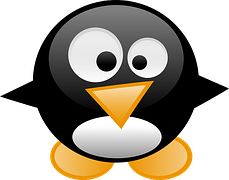 1. How did Freddy walk?He slid.He trudged.He waddled.He stomped.2. What did the penguins do with the fish?They hit them.They tossed them.They tickled them.They chopped them up.3. What happened to Freddy's fish?He ate it.It swam away.It landed on his head.He gave it to his friend.4. What did the penguins do in the water?They played tag.They went swimming.They splashed one another.They slid down the iceberg.5. How did Freddy try to get into the water?He slid.He dove.He swam.He jumped.6. What did Henry do to his head on the ice?tickledbumpedcoveredscratched7. What did the penguins do to the eggs?They sat on them.They cracked them open.They put them in the water.They tossed them all around.8. What did Freddy do when he sat on the pile of rocks?laughedlaid downjumped upwent to sleep9. What did the other penguins watch Freddy do?singjumpdancewaddle10. Which is NOT a way Freddy moved during his clumsy dance?swamwavedspun aroundslid to the rightThe Clumsy Penguin (A Movement Story)Instructions: Read the story aloud. When you come to a bold word or phrase, act out the given movement.Once there was a penguin named Freddy. Freddy was a very clumsy penguin. Everywhere he waddled, Freddy caused trouble.

One day, Freddy waddled over to the fishing hole. The other penguins picked up fish and tossed them into their mouths. Freddy picked up a fish, but when he tossed the fish, it landed on his head!

"Freddy, you are such a clumsy penguin," the other penguins said.

Freddy lowered his head and waddled back home.

The next day, all of the penguins were swimming in the swimming hole. Freddy jumped into the water to join them. However, he jumped so high that he missed the swimming hole and bumped his head on the ice.

"Freddy, you are such a clumsy penguin," the other penguins said.

Freddy put his hands on his head and waddled back home.

The next day, all of the penguins were sitting on the eggs to keep them warm. Freddy waddled over to a pile of eggs and sat down on it. Then Freddy jumped up and yelled, "Ouch!" Freddy hadn't sat on a pile of eggs. He had sat on a pile of sharp rocks.

"Freddy, you are such a clumsy penguin," all the other penguins said.

Freddy rubbed his backside and waddled home.

The next day, the penguins decided to have a dance party. They twisted. They twirled. They bopped to the music.

Freddy waddled over to join the dance party. As he waddled he slid to the left and slid to the right. He hopped on one foot as he tried to catch his balance.

"Hey, look at Freddy," one of the penguins called out. 

All of the other penguins stopped dancing and watched Freddy.

Freddy waved his arms in the air. He kicked his legs. Then he slipped and spun in a circle. He stomped his feet. He clapped his wings. He spun in a circle. He jumped up and down. He shook out his feathers and moved his arms like a robot.

All of the other penguins were impressed and started to follow along with Freddy's clumsy dance.1. How did Freddy walk?He slid.He trudged.He waddled.He stomped.2. What did the penguins do with the fish?They hit them.They tossed them.They tickled them.They chopped them up.3. What happened to Freddy's fish?He ate it.It swam away.It landed on his head.He gave it to his friend.4. What did the penguins do in the water?They played tag.They went swimming.They splashed one another.They slid down the iceberg.5. How did Freddy try to get into the water?He slid.He dove.He swam.He jumped.6. What did Henry do to his head on the ice?tickledbumpedcoveredscratched7. What did the penguins do to the eggs?They sat on them.They cracked them open.They put them in the water.They tossed them all around.8. What did Freddy do when he sat on the pile of rocks?laughedlaid downjumped upwent to sleep9. What did the other penguins watch Freddy do?singjumpdancewaddle10. Which is NOT a way Freddy moved during his clumsy dance?swamwavedspun aroundslid to the rightThe Clumsy Penguin (A Movement Story)Instructions: Read the story aloud. When you come to a bold word or phrase, act out the given movement.Once there was a penguin named Freddy. Freddy was a very clumsy penguin. Everywhere he waddled, Freddy caused trouble.

One day, Freddy waddled over to the fishing hole. The other penguins picked up fish and tossed them into their mouths. Freddy picked up a fish, but when he tossed the fish, it landed on his head!

"Freddy, you are such a clumsy penguin," the other penguins said.

Freddy lowered his head and waddled back home.

The next day, all of the penguins were swimming in the swimming hole. Freddy jumped into the water to join them. However, he jumped so high that he missed the swimming hole and bumped his head on the ice.

"Freddy, you are such a clumsy penguin," the other penguins said.

Freddy put his hands on his head and waddled back home.

The next day, all of the penguins were sitting on the eggs to keep them warm. Freddy waddled over to a pile of eggs and sat down on it. Then Freddy jumped up and yelled, "Ouch!" Freddy hadn't sat on a pile of eggs. He had sat on a pile of sharp rocks.

"Freddy, you are such a clumsy penguin," all the other penguins said.

Freddy rubbed his backside and waddled home.

The next day, the penguins decided to have a dance party. They twisted. They twirled. They bopped to the music.

Freddy waddled over to join the dance party. As he waddled he slid to the left and slid to the right. He hopped on one foot as he tried to catch his balance.

"Hey, look at Freddy," one of the penguins called out. 

All of the other penguins stopped dancing and watched Freddy.

Freddy waved his arms in the air. He kicked his legs. Then he slipped and spun in a circle. He stomped his feet. He clapped his wings. He spun in a circle. He jumped up and down. He shook out his feathers and moved his arms like a robot.

All of the other penguins were impressed and started to follow along with Freddy's clumsy dance.1. How did Freddy walk?He slid.He trudged.He waddled.He stomped.2. What did the penguins do with the fish?They hit them.They tossed them.They tickled them.They chopped them up.3. What happened to Freddy's fish?He ate it.It swam away.It landed on his head.He gave it to his friend.4. What did the penguins do in the water?They played tag.They went swimming.They splashed one another.They slid down the iceberg.5. How did Freddy try to get into the water?He slid.He dove.He swam.He jumped.6. What did Henry do to his head on the ice?tickledbumpedcoveredscratched7. What did the penguins do to the eggs?They sat on them.They cracked them open.They put them in the water.They tossed them all around.8. What did Freddy do when he sat on the pile of rocks?laughedlaid downjumped upwent to sleep9. What did the other penguins watch Freddy do?singjumpdancewaddle10. Which is NOT a way Freddy moved during his clumsy dance?swamwavedspun aroundslid to the rightName:Date:Name:Date:Name:Date: